Web Design & ImplementationAssignment 6Due: Next  Section. (one day before if you submit by email)Notes: This assignment is individual assignment,  every student should complete it by himself.(10 points) Using HTML, CSS, JavaScript and jQuery. Build a form validation page that contains a set of text input elements and check whether the content of these elements is valid or not when submitting the form. The form should look as following: 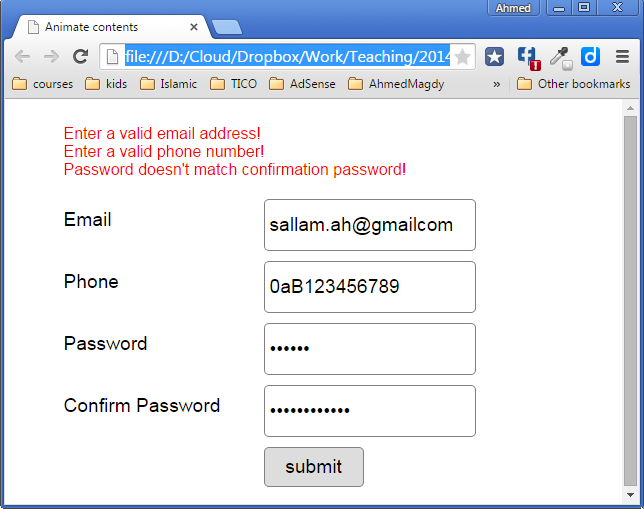 Notes: Check standard email validation rules here. Check recommended password validation rules here. Phone must contain numerical characters only. 